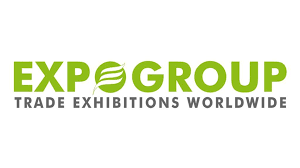 ΧΡΗΣΙΜΟΙ ΣΥΝΔΕΣΜΟΙ (LINKS) ΑΝΑ ΕΚΘΕΣΗ ΣΤΗΝ ΚΕΝΥΑ_201922nd BUILDEXPO AFRICA - KENYA 2019 (04 – 06 JULY 2019):Website: http://www.expogr.com/buildexpokenya/ 
Extra Accessories: http://www.expogr.com/buildexpokenya/extra_accessories.php 
Floor Plan: http://www.expogr.com/buildexpokenya/floorplan.php  
Cargo: http://www.expogr.com/buildexpokenya/cargo.php 
Photo Gallery: http://www.expogr.com/buildexpokenya/photo_gallery.php 
Exhibitor List: http://www.expogr.com/buildexpokenya/exhibitor_list.php 
Post Show Report: http://expogr.com/buildexpokenya/pdf/Buildexpo_2018_Kenya_Post_Show_Report.pdf  
Downloads: 
Brochure: https://www.expogr.com/buildexpokenya/pdf/Buildexpo_Kenya_2019.pdf 
Space Exhibiting Application: https://www.expogr.com/buildexpokenya/pdf/Buildexpo_Kenya_space_2019.pdf 
Stand Exhibiting Application: https://www.expogr.com/buildexpokenya/pdf/Buildexpo_Kenya_stand_2019.pdf 
Full Package Application: https://www.expogr.com/buildexpokenya/pdf/Buildexpo_Kenya_2019_fp.pdf 

6th AFRIWOOD - KENYA 2019 (04 – 06 JULY 2019):Website: http://expogr.com/afriwood/ 
Extra Accessories: http://expogr.com/afriwood/extra_accessories.php 
Floor Plan: http://expogr.com/afriwood/floorplan.php 
Cargo: http://expogr.com/afriwood/cargo.php 
Photo Gallery: http://expogr.com/afriwood/photo_gallery.php 
Exhibitor List: http://expogr.com/afriwood/exhibitor_list.php 
Post Show Report: http://expogr.com/afriwood/pdf/Afriwood_Kenya_Postshow_2018.pdf 
Downloads: 
Brochure: http://expogr.com/afriwood/pdf/Afriwood_Kenya_2019.pdf 
Space Exhibiting Application: http://expogr.com/afriwood/pdf/Afriwood_Kenya_2019_SA.pdf 
Stand Exhibiting Application: http://expogr.com/afriwood/pdf/Afriwood_Kenya_2019_STA.pdf    
Full Package Application: https://expogr.com/afriwood/pdf/Afriwood_Kenya_2019_fp.pdf 

6th LIGHTEXPO - KENYA 2019 (04 – 06 JULY 2019):Website: http://www.expogr.com/lightexpo/ 
Extra Accessories: http://www.expogr.com/lightexpo/extra_accessories.php 
Floor Plan: http://www.expogr.com/lightexpo/floorplan.php 
Cargo: http://www.expogr.com/lightexpo/cargo.php 
Photo Gallery: http://www.expogr.com/lightexpo/photo_gallery.php 
Exhibitor List: http://www.expogr.com/lightexpo/exhibitor_list.php 
Post Show Report: http://expogr.com/lightexpo/pdf/Lightexpo_kenya_post_show_report.pdf  
Downloads:  
Brochure: http://www.expogr.com/lightexpo/pdf/LIGHTEXPO_Kenya_2019.pdf
Space Exhibiting Application: https://www.expogr.com/lightexpo/pdf/LIGHTEXPO_Kenya_space_2019.pdf 
Stand Exhibiting Application: https://www.expogr.com/lightexpo/pdf/LIGHTEXPO_Kenya_stand_2019.pdf 
Full Package Application: https://www.expogr.com/lightexpo/pdf/LIGHTEXPO_Kenya_fp_2019.pdf 5th MINEXPO AFRICA - KENYA 2019 (04 – 06 JULY 2019): 
Website: http://expogr.com/kenyaminexpo/ 
Extra Accessories: http://expogr.com/kenyaminexpo/extra_accessories.php 
Floor Plan: http://expogr.com/kenyaminexpo/floorplan.php 
Cargo: http://expogr.com/kenyaminexpo/cargo.php 
Photo Gallery: http://expogr.com/kenyaminexpo/photo_gallery.php 
Exhibitor List: http://expogr.com/kenyaminexpo/exhibitor_list.php 
Post Show Report: https://expogr.com/kenyaminexpo/pdf/Minexpo_Kenya_2019.pdf
Downloads: 
Brochure: http://expogr.com/kenyaminexpo/pdf/Minexpo_Kenya_2019.pdf  
Space Exhibiting Application: https://expogr.com/kenyaminexpo/pdf/Minexpo_Kenya_space_2019.pdf 
Stand Exhibiting Application: https://expogr.com/kenyaminexpo/pdf/Minexpo_Kenya_stand_2019.pdf 
Full Package Application: https://expogr.com/kenyaminexpo/pdf/Minexpo_Kenya_fp_2019.pdf22nd AUTOEXPO AFRICA - KENYA 2019 (18 – 20 JULY 2019):Website: http://www.expogr.com/kenyaauto/ 
Extra Accessories: http://expogr.com/kenyaauto/extra_accessories.php      
Floor Plan: http://expogr.com/kenyaauto/floorplan.php 
Cargo: http://expogr.com/kenyaauto/cargo.php 
Photo Gallery: http://www.expogr.com/kenyaauto/photo_gallery.php 
Exhibitor List: http://expogr.com/kenyaauto/exhibitor_list.php 
Post Show Report: http://expogr.com/kenyaauto/pdf/Autoexpo_2018_Kenya_Post_Show_Report.pdf 
Downloads: 
Brochure: https://www.expogr.com/kenyaauto/pdf/Autoexpo_Kenya_2019_BR.pdf 
Space Exhibiting Application: http://www.expogr.com/kenyaauto/pdf/Autoexpo_Kenya_2019_SA.pdf 
Stand Exhibiting Application: http://www.expogr.com/kenyaauto/pdf/Autoexpo_Kenya_2019_STA.pdf 
Full Package Application: http://expogr.com/kenyaauto/pdf/Autoexpo_Kenya_2019_FP.pdf
8th OIL & GAS AFRICA - KENYA 2019 (25 – 27 JULY 2019):Website: http://www.expogr.com/kenyaoil/ 
Extra Accessories: http://www.expogr.com/kenyaoil/extra_accessories.php   
Floor Plan: http://www.expogr.com/kenyaoil/floorplan.php 
Cargo: http://www.expogr.com/kenyaoil/cargo.php 
Photo Gallery: http://www.expogr.com/kenyaoil/photo_gallery.php 
Exhibitor List: http://www.expogr.com/kenyaoil/exhibitor_list.php 
Post Show Report: http://expogr.com/kenyaoil/pdf/OIL_n_GAS_Kenya_2018_Post_Show_Report.pdf 
Downloads:  
Brochure: https://www.expogr.com/kenyaoil/pdf/Oil_n_Gas_Kenya_2019.pdf 
Space Exhibiting Application: https://www.expogr.com/kenyaoil/pdf/Oil_n_Gas_Kenya_space_2019.pdf  
Stand Exhibiting Application: https://www.expogr.com/kenyaoil/pdf/Oil_n_Gas_Kenya_stand_2019.pdf 
Full Package Application: https://www.expogr.com/kenyaoil/pdf/Oil_n_Gas_Kenya_fp_2019.pdf 
8th POWER & ENERGY AFRICA - KENYA 2019 (25 – 27 JULY 2019):Website: http://www.expogr.com/kenyaenergy/  
Extra Accessories: http://www.expogr.com/kenyaenergy/extra_accessories.php 
Floor Plan: http://www.expogr.com/kenyaenergy/floorplan.php 
Cargo: http://www.expogr.com/kenyaenergy/cargo.php 
Photo Gallery: http://www.expogr.com/kenyaenergy/photo_gallery.php 
Exhibitor List: http://www.expogr.com/kenyaenergy/exhibitor_list.php 
Post Show Report: https://expogr.com/kenyaenergy/pdf/Power_n_Energy_2018_Kenya_Post_Show_Report.pdf
Downloads: 
Brochure: https://www.expogr.com/kenyaenergy/pdf/Power_n_Energy_Kenya_2019_br.pdf 
Space Exhibiting Application: https://www.expogr.com/kenyaenergy/pdf/Power_n_Energy_Kenya_2019_space.pdf 
Stand Exhibiting Application: https://www.expogr.com/kenyaenergy/pdf/Power_n_Energy_Kenya_2019_stand.pdf 
Full Package Application: https://www.expogr.com/kenyaenergy/pdf/Power_n_Energy_Kenya_2019_fp.pdf6th SOLAR AFRICA - KENYA 2019 (25 – 27 July 2019): Website: http://www.expogr.com/solarafrica/ 
Extra Accessories: http://www.expogr.com/solarafrica/extra_accessories.php 
Floor Plan: http://www.expogr.com/solarafrica/floorplan.php 
Cargo: http://www.expogr.com/solarafrica/cargo.php 
Photo Gallery: http://www.expogr.com/solarafrica/photo_gallery.php 
Exhibitor List: http://www.expogr.com/solarafrica/exhibitor_list.php 
Post Show Report: http://expogr.com/solarafrica/pdf/Solar_Kenya_2017_postshow_report.pdf 
Downloads: 
Brochure: https://www.expogr.com/solarafrica/pdf/Solar_Kenya_2019_br.pdf 
Space Exhibiting Application: https://www.expogr.com/solarafrica/pdf/Solar_Kenya_2019_space.pdf 
Stand Exhibiting Application: https://www.expogr.com/solarafrica/pdf/Solar_Kenya_2019_stand.pdf 
Full Package Application: https://www.expogr.com/solarafrica/pdf/Solar_Kenya_2019_fp.pdfINDUSMACH KENYA 2019 (01 – 03 AUGUST 2019):       

Website: https://www.expogr.com/kenyaind/
Extra Accessories: http://expogr.com/kenyaind/extra_accessories.php 
Floor Plan: http://expogr.com/kenyaind/floorplan.php 
Cargo: http://expogr.com/kenyaind/cargo.php
Photo Gallery: http://expogr.com/kenyaind/photo_gallery.php  
Exhibitor List: http://expogr.com/kenyaind/exhibitor_list.php 
Post Show Report: http://expogr.com/kenyaind/pdf/INDUSMACH_Kenya_Post_Show_Report.pdf   
Downloads: 
Brochure: http://expogr.com/kenyaind/pdf/Indusmach_Kenya_2019_BR.pdf 
Space Exhibiting Application: https://expogr.com/kenyaind/pdf/Indusmach_Kenya_2019_SA.pdf
Stand Exhibiting Application:  https://expogr.com/kenyaind/pdf/Indusmach_Kenya_2019_STA.pdf   
Full Package Application: http://expogr.com/kenyaind/pdf/Indusmach_Kenya_2019_FP.pdf  
PPPEXPO KENYA  2019 (01 – 03 AUGUST 2019):Website: http://www.expogr.com/kenyappp/ 
Extra Accessories: http://www.expogr.com/kenyappp/extra_accessories.php 
Floor Plan: http://www.expogr.com/kenyappp/floorplan.php 
Cargo: http://www.expogr.com/kenyappp/cargo.php 
Photo Gallery: http://www.expogr.com/kenyappp/photo_gallery.php 
Exhibitor List: http://www.expogr.com/kenyappp/exhibitor_list.php 
Post Show Report: http://expogr.com/kenyappp/pdf/PPPEXPO_Kenya_2018_Post_Show_Report.pdf 
Downloads:  
Brochure: http://www.expogr.com/kenyappp/pdf/PPPexpo_Kenya_2019_BR.pdf 
Space Exhibiting Application: http://www.expogr.com/kenyappp/pdf/PPPexpo_Kenya_2019_SA.pdf 
Stand Exhibiting Application:  http://www.expogr.com/kenyappp/pdf/PPPexpo_Kenya_2019_STA.pdf 
Full Package Application http://www.expogr.com/kenyappp/pdf/PPPexpo_Kenya_2019_full_package.pdf   


FOODAGRO KENYA 2019 (01 – 03 AUGUST 2019):
Website:  http://www.expogr.com/kenyafood/ 
Extra Accessories: http://www.expogr.com/kenyafood/extra_accessories.php 
Floor Plan: http://www.expogr.com/kenyafood/floorplan.php    
Cargo: http://www.expogr.com/kenyafood/cargo.php 
Photo Gallery: http://www.expogr.com/kenyafood/photo_gallery.php 
Exhibitor List: http://www.expogr.com/kenyafood/exhibitor_list.php 
Post Show Report: http://expogr.com/kenyafood/pdf/Foodagro_Kenya_Post_Show_Report.pdf
Brochure: https://www.expogr.com/kenyafood/pdf/Foodagro_Kenya_2019_BR.pdf 
Space Exhibiting Application: https://expogr.com/kenyafood/pdf/Foodagro_Kenya_2019_SA.pdf
Stand Exhibiting Application:  https://expogr.com/kenyafood/pdf/Foodagro_Kenya_2019_STA.pdf
Full Package Application: https://www.expogr.com/kenyafood/pdf/Foodagro_Kenya_2019_full_package.pdf
KITE - KENYA 2019 (01 – 03 AUGUST):

Website: http://www.expogr.com/expokenya/ 
Extra Accessories: http://www.expogr.com/expokenya/extra_accessories.php 
Floor Plan: http://www.expogr.com/expokenya/floorplan.php  
Cargo: http://www.expogr.com/expokenya/cargo.php 
Photo Gallery: http://www.expogr.com/expokenya/photo_gallery.php 
Exhibitor List: http://www.expogr.com/expokenya/exhibitor_list.php 
Post Show Report: https://expogr.com/expokenya/pdf/POST_SHOW_REPORT_KITE_2018.pdf
Brochure: https://expogr.com/expokenya/pdf/KITE_2019_brochure.pdf
Space Application: https://expogr.com/expokenya/pdf/KITE_2019_space_app_out.pdf
Stand Application: https://expogr.com/expokenya/pdf/KITE_2019_stand_app_out.pdf
Full Package Application: https://www.expogr.com/expokenya/pdf/KITE_2019_full_package.pdf
